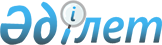 Об утверждении Правил установления соответствия дохода за период с 1 января 1998 года доходу, с которого осуществлялись обязательные пенсионные взносы в накопительные пенсионные фонды
					
			Утративший силу
			
			
		
					Приказ Министра труда и социальной защиты населения Республики Казахстан от 21 декабря 2004 года № 310-п. Зарегистрирован в Министерстве юстиции Республики Казахстан 12 января 2005 года № 3355. Утратил силу приказом Министра труда и социальной защиты населения Республики Казахстан от 27 декабря 2013 года № 685-ө-м      Сноска. Утратил силу приказом Министра труда и социальной защиты населения РК от 27.12.2013 № 685-ө-м (вводится в действие по истечении десяти календарных дней после дня его первого официального опубликования).      С целью реализации пункта 2 статьи 13 Закона Республики Казахстан «О пенсионном обеспечении в Республике Казахстан»  ПРИКАЗЫВАЮ: 



     1. Утвердить прилагаемые Правила установления соответствия дохода за период с 1 января 1998 года доходу, с которого осуществлялись обязательные пенсионные взносы в накопительные пенсионные фонды. 



     2. Настоящий приказ вступает в силу со дня государственной регистрации в Министерстве юстиции Республики Казахстан.    Министр       Утверждены               

приказом Министра труда и       

социальной защиты населения      

Республики Казахстан         

21 декабря 2004 года № 310-п      

Правила 

установления соответствия дохода за период с 1 января 1998 года

доходу, с которого осуществлялись обязательные пенсионные

взносы в накопительные пенсионные фонды      Сноска. Правила в редакции приказа Министра труда и социальной защиты населения РК от 20.03.2013 № 120-ө-м (вводится в действие по истечении десяти календарных дней после дня его первого официального опубликования).

      1. Настоящие Правила установления соответствия дохода за период с 1 января 1998 года доходу, с которого осуществлялись обязательные пенсионные взносы в накопительные пенсионные фонды разработаны в соответствии с пунктом 2 статьи 13 Закона Республики Казахстан от 20 июня 1997 года «О пенсионном обеспечении в Республике Казахстан» (далее - Закон) и определяют порядок установления соответствия размера дохода за период с 1 января 1998 года, принимаемого для исчисления пенсионных выплат из Государственного центра по выплате пенсий (далее - Центр), доходу, с которого осуществлялись обязательные пенсионные взносы в накопительные пенсионные фонды.



      2. Правила не распространяются на случаи предоставления сведений о доходах, полученных за период работы с 1 января 1998 года в российских организациях комплекса «Байконур».



      3. При определении размера среднемесячного дохода за период с 1 января 1998 года для исчисления пенсионных выплат из Центра, принимаются все виды доходов, с которых осуществлялось исчисление, удержание и перечисление обязательных пенсионных взносов в накопительные пенсионные фонды в соответствии с постановлением Правительства Республики Казахстан от 15 марта 1999 года № 245 «Об утверждении Правил исчисления, удержания (начисления) и перечисления обязательных пенсионных взносов в накопительные пенсионные фонды».



      4. Документом, подтверждающим доход заявителя, является справка о доходе за любые 3 года подряд за период с 1 января 1998 года с указанием исчисленных, удержанных и перечисленных сумм обязательных пенсионных взносов, выданная агентом по уплате обязательных пенсионных взносов (далее - агент), или справка о доходах индивидуальных предпринимателей, адвокатов и частных нотариусов, подтвержденная налоговым органом.



      5. Соответствие сумм обязательных пенсионных взносов, удержанных и перечисленных в накопительные пенсионные фонды, доходу заявителя, представленному для назначения пенсионных выплат, подтверждается электронной выпиской оборотов с транзитного счета вкладчика обязательных пенсионных взносов (далее - вкладчик) в Центре.



      6. Работники районных (городских) отделений Центра проверяют соответствие сумм, указанных в справке о доходе, электронной выписке оборотов с транзитного счета вкладчика.



      7. При полном соответствии сумм, указанных в справке о доходе, электронной выписке оборотов с транзитного счета вкладчика размер среднемесячного дохода для исчисления пенсионных выплат из Центра определяется в соответствии с пунктом 2 статьи 14 Закона.



      8. В случае не соответствия или не полного соответствия сумм перечисленных обязательных пенсионных взносов, указанных в справке о доходе, электронной выписке оборотов с транзитного счета вкладчика, районные (городские) отделения Центра возвращают заявителю, обратившемуся за назначением пенсионных выплат, копию справки о доходе, заверенную печатью и подписью начальника районного (городского) отделения Центра для уточнения выявленных расхождений у агента.



      9. Агент предоставляет заявителю справку-подтверждение о перечислении обязательных пенсионных взносов по тем месяцам, в которых выявились расхождения по форме, согласно приложению к настоящим Правилам. В справке-подтверждении, кроме фамилии, имени, отчества и даты рождения обратившегося, агент указывает реквизиты платежного поручения (наименование банка, банковский идентификационный код банка, номер счета агента, номер, дату, общую сумму платежного поручения и сумму взносов), по которым осуществлялся перевод 10 % обязательных пенсионных взносов вкладчику, с приложением копий платежных поручений с отметкой банка.



      10. До уточнения выявленных расхождений по месяцам среднемесячный доход для исчисления размеров пенсионных выплат определяется из суммы дохода за месяцы, за которые осуществлялось перечисление обязательных пенсионных взносов в накопительные пенсионные фонды и подтвержденные электронной выпиской оборотов с транзитного счета вкладчика, исключив сумму дохода за те месяцы, в которых обнаружились расхождения.

      При этом в соответствии с пунктом 2 статьи 14 Закона доход для исчисления пенсионных выплат за 3 года работы определяется путем деления общей суммы дохода, с которого осуществлялись обязательные пенсионные взносы в накопительные пенсионные фонды, на тридцать шесть. 



      11. Доход за период с 1 января 1998 года, с которого не осуществлялось исчисление, удержание и перечисление обязательных пенсионных взносов в накопительные пенсионные фонды, для исчисления пенсионных выплат не принимается.



      12. В случае предоставления заявителем дополнительных документов о доходе, связанных с неполным исчислением, удержанием и несвоевременным перечислением агентом обязательных пенсионных взносов в накопительные пенсионные фонды, перерасчет назначенных пенсионных выплат производится в соответствии с пунктом 28 Правил назначения и осуществления выплаты государственных базовых социальных пособий по инвалидности, по случаю потери кормильца и по возрасту, пенсионных выплат из Государственного центра по выплате пенсий, государственной базовой пенсионной выплаты, государственных специальных пособий, утвержденных постановлением Правительства Республики Казахстан от 25 августа 2006 года № 819.

      При этом период учитываемого среднемесячного дохода по дополнительно представленным документам должен соответствовать периоду первоначально представленного среднемесячного дохода, из которого был исчислен размер пенсионной выплаты.

Приложение 1                    

к Правилам установления соответствия дохода   

за период с 1 января 1998 года доходу, с которого

осуществлялись обязательные пенсионные взносы  

в накопительные пенсионные фонды      Форма                     Дата выдачи ____________   

                        СПРАВКА-ПОДТВЕРЖДЕНИЕ

            о перечислении обязательных пенсионных взносов      Вкладчик  _________________________________________________

      Фамилия  |__|__|__|__|__|__|__|__|__|__|__|__|__|__|__|__|__|

               __________________________________________________

      Имя      |__|__|__|__|__|__|__|__|__|__|__|__|__|__|__|__|__|

               __________________________________________________

      Отчество |__|__|__|__|__|__|__|__|__|__|__|__|__|__|__|__|__|

                     _______________________

      Дата рождения |__|__|__|__|__|__|__|__|

                     число    месяц     годВид документа: Удостоверение личности

        __________________________

Номер  |__|__|__|__|__|__|__|__|__| выдано _________________Индивидуальный идентификационный номер (ИИН)          _________________________________

      № |__|__|__|__|__|__|__|__|__|__|__|__|

      Наименование организации __________________________________

                                    ____________________________

      БИН организации-плательщика |__|__|__|__|__|__|__|__|__|__|

      Местонахождение организации-плательщика __________________                        За период с _______ по ________М.П.  Руководитель

      предприятия      Главный

      бухгалтер
					© 2012. РГП на ПХВ «Институт законодательства и правовой информации Республики Казахстан» Министерства юстиции Республики Казахстан
				Дата

документа№

платежного

порученияБИК

банкаНаименование

банкаПенсионный

фондНомер

счетаСумма

плат.

порученияСумма

взносов